Анонс МАУК «СДК «Гротеск»	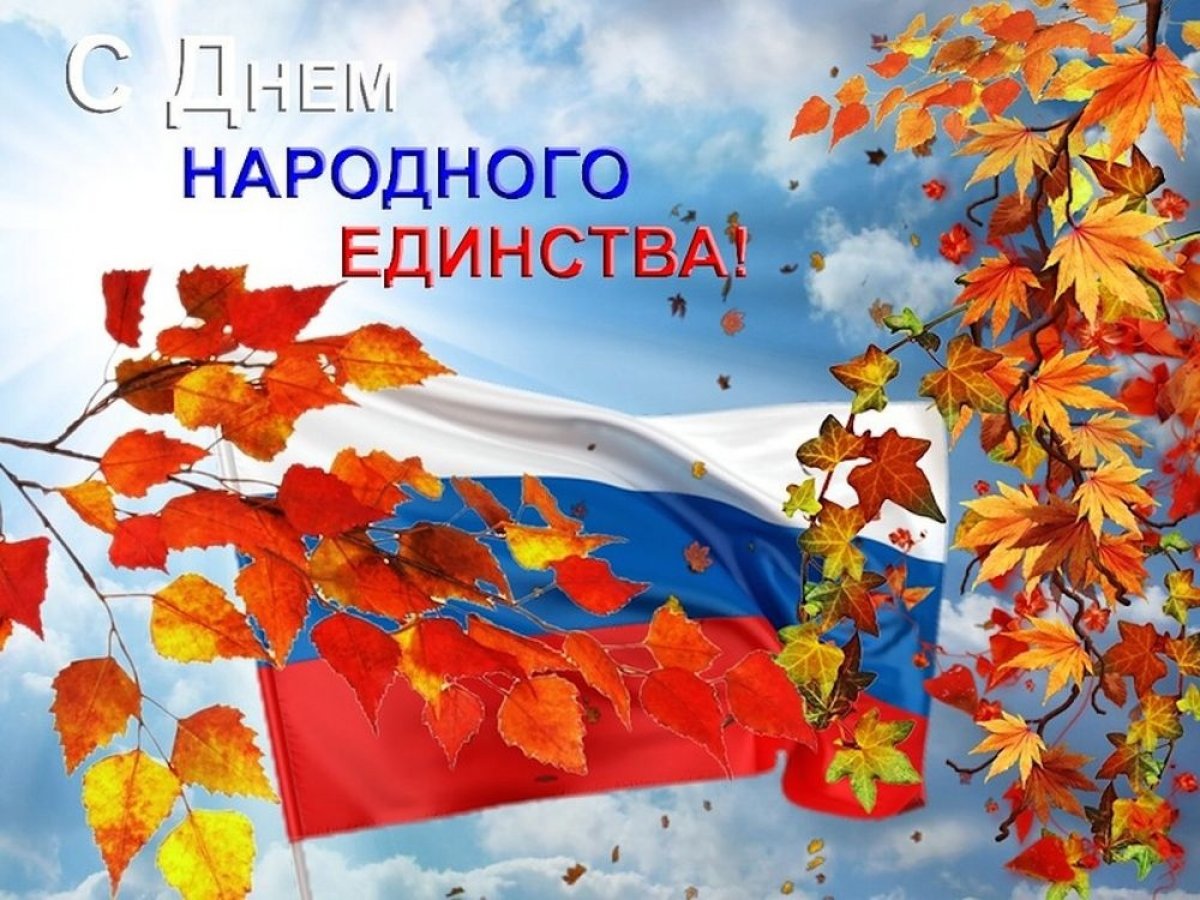                                    с. п. Верхнеказымский                                                       на ноябрь 2019 г.№№ДатаДатаНаименованиемероприятияМестопроведенияОтветственный1.Культурно - досуговые мероприятия для детей до 14 лет 1.Культурно - досуговые мероприятия для детей до 14 лет 1.Культурно - досуговые мероприятия для детей до 14 лет 1.Культурно - досуговые мероприятия для детей до 14 лет 1.Культурно - досуговые мероприятия для детей до 14 лет 1.Культурно - досуговые мероприятия для детей до 14 лет 1.Культурно - досуговые мероприятия для детей до 14 лет 1.1.05.11.1916.00ч.05.11.1916.00ч.Кинопоказ Концертный залВойтова А.А.2.2.09.11.1914.00ч.09.11.1914.00ч.Дискотека «Веселуха»ДискозалНайдыш С.И.3.3.12.11.1915.00ч.12.11.1915.00ч.Познавательно-развлекательная программа, посвященная Международному дню слепых «Калейдоскоп фантазий»ДискозалМаслова Л.В.4.4.12.11.1916.00ч.12.11.1916.00ч.Кинопоказ Концертный залВойтова А.А.5.5.15.11.1916.00ч.15.11.1916.00ч.Кинопоказ Концертный залВойтова А.А.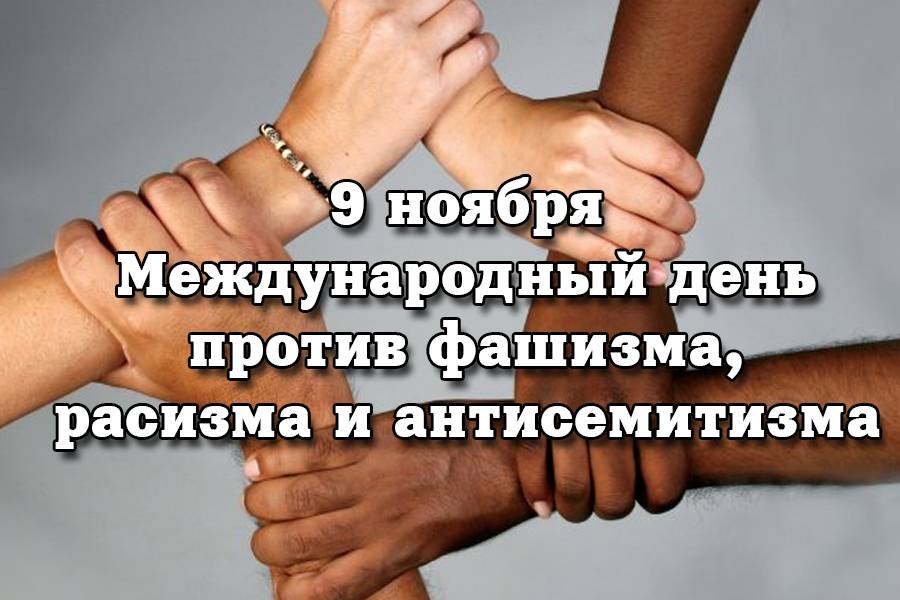 6.6.16.11.1914.00ч.16.11.1914.00ч.Игровая программа «В гостях у…»ДискозалМаслова Л.В.7.7.19.11.1916.00ч.19.11.1916.00ч.Кинопоказ Концертный залВойтова А.А.8.8.22.11.1916.00ч.22.11.1916.00ч.Кинопоказ Концертный залВойтова А.А.2.Культурно - досуговые мероприятия для молодежи от 15 -24 лет2.Культурно - досуговые мероприятия для молодежи от 15 -24 лет2.Культурно - досуговые мероприятия для молодежи от 15 -24 лет2.Культурно - досуговые мероприятия для молодежи от 15 -24 лет2.Культурно - досуговые мероприятия для молодежи от 15 -24 лет2.Культурно - досуговые мероприятия для молодежи от 15 -24 лет2.Культурно - досуговые мероприятия для молодежи от 15 -24 лет9.9.08.11.1915.00ч.08.11.1915.00ч.Урок мужества, посвященный Международному дню против фашизма, расизма и антисемитизма «Ночь из хрусталя»ДискозалВойтова А.А.10.10.08.11.1916.00ч.08.11.1916.00ч.Кинопоказ Концертный залВойтова А.А.11.11.16.11.1919.00ч.16.11.1919.00ч.Дискотека «Танцуют все»Дискозал Найдыш С.И.12.12.19.11.1918.00ч.19.11.1918.00ч.Кинопоказ Концертный залВойтова А.А.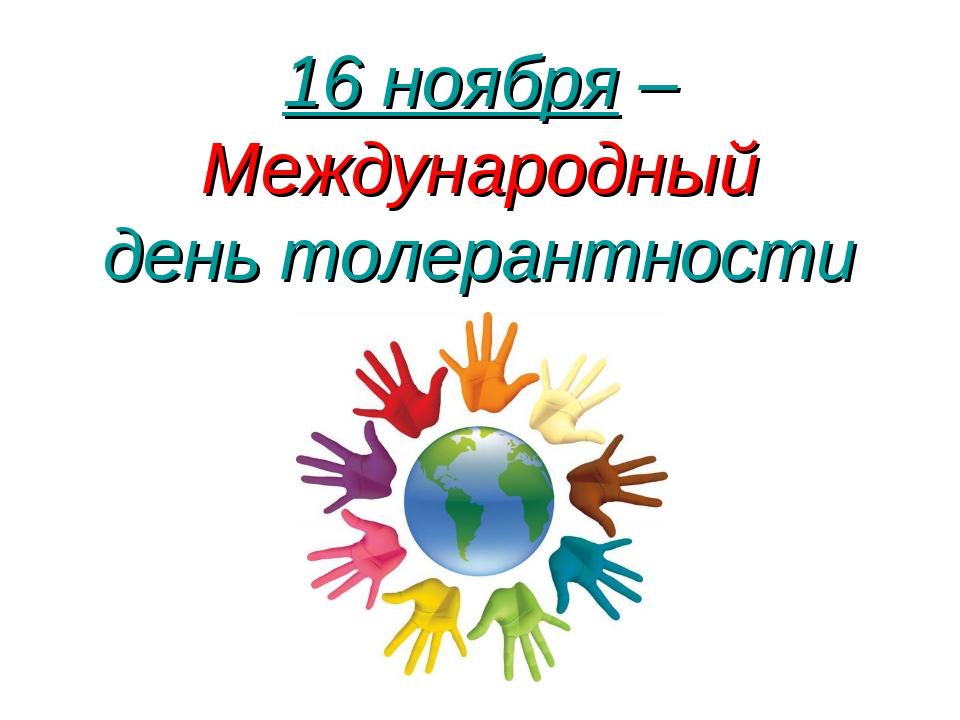 3.Культурно – досуговые мероприятия для населения старше  24 лет3.Культурно – досуговые мероприятия для населения старше  24 лет3.Культурно – досуговые мероприятия для населения старше  24 лет3.Культурно – досуговые мероприятия для населения старше  24 лет3.Культурно – досуговые мероприятия для населения старше  24 лет3.Культурно – досуговые мероприятия для населения старше  24 лет3.Культурно – досуговые мероприятия для населения старше  24 лет13.13.02.11.1920.00ч.02.11.1920.00ч.Дискотека для взрослыхДискозалКладов М.А.14.14.05.11.1918.00ч.05.11.1918.00ч.Кинопоказ Концертный залВойтова А.А.15.15.08.11.1918.00ч.08.11.1918.00ч.Кинопоказ Концертный залВойтова А.А.16.16.15.11.1918.00ч.15.11.1918.00ч.Кинопоказ Концертный залВойтова А.А.17.17.15.11.1919.00ч.15.11.1919.00ч.Интеллектуальное шоу для молодежи, посвященное Дню терпимости (толерантности) «451 градус по Фаренгейту»Дискозал Кладова А.Н.18.18.22.11.1918.00ч.22.11.1918.00ч.Кинопоказ Концертный залВойтова А.А.19.19.22.11.1920.00ч.22.11.1920.00ч.Танцевально-развлекательная программа«Караоке-батл»Дискозал Кладова А.Н.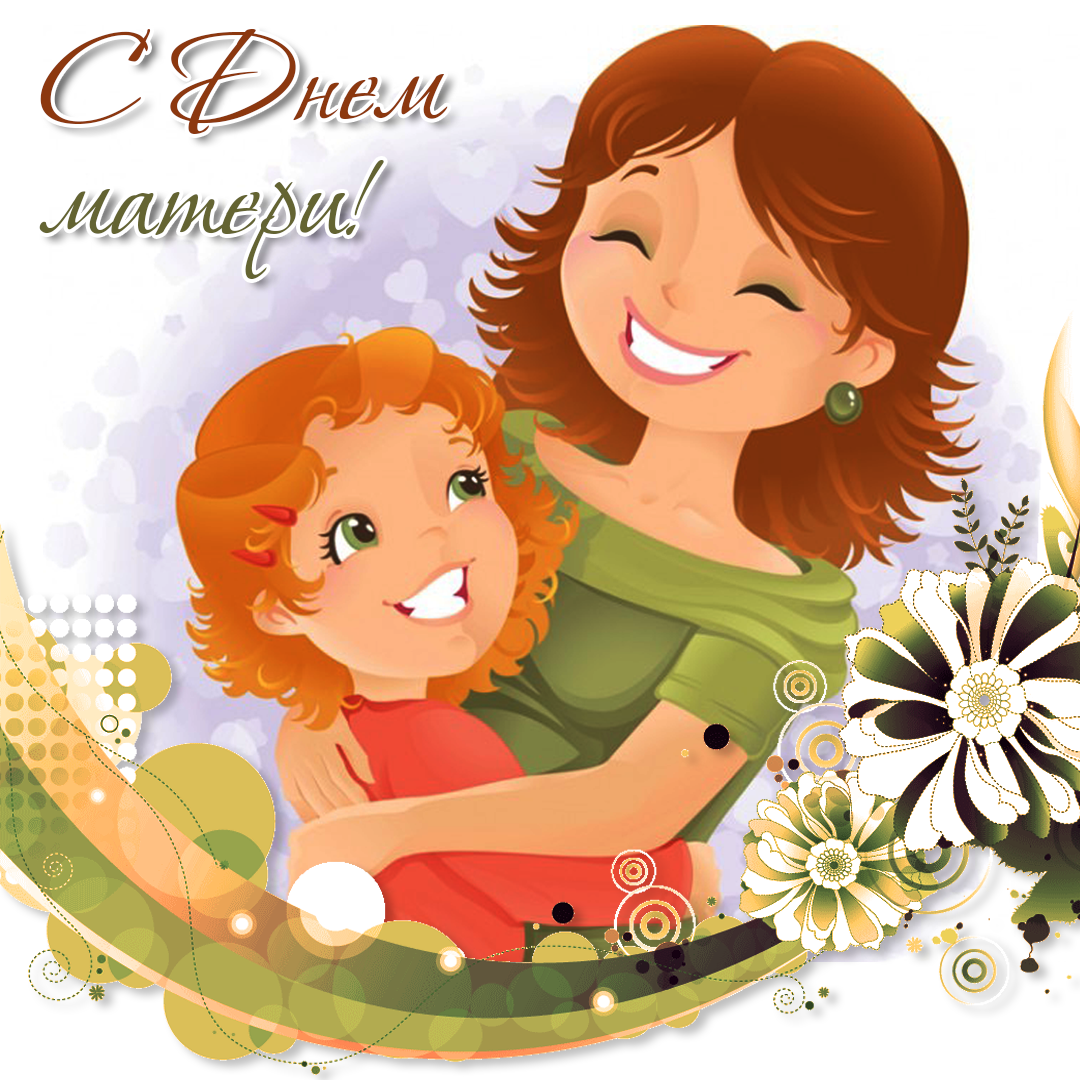 4.Мероприятия для разновозрастной категории4.Мероприятия для разновозрастной категории4.Мероприятия для разновозрастной категории4.Мероприятия для разновозрастной категории4.Мероприятия для разновозрастной категории4.Мероприятия для разновозрастной категории4.Мероприятия для разновозрастной категории20.02.11.1913.00ч.02.11.1913.00ч.Праздничная концертная программа, посвященная Дню народного единства «Россия – это…»Праздничная концертная программа, посвященная Дню народного единства «Россия – это…»Концертный залВойтова А.А. 21.27.11.1927.11.19Выставка ко Дню матери «Милая сердцу улыбка»Выставка ко Дню матери «Милая сердцу улыбка»Фойе 1 этаж Маслова Л.В.22.29.11.1918.00ч.29.11.1918.00ч.Праздничный концерт «Милая мама моя»Праздничный концерт «Милая мама моя»Концертный залКладова А.Н.